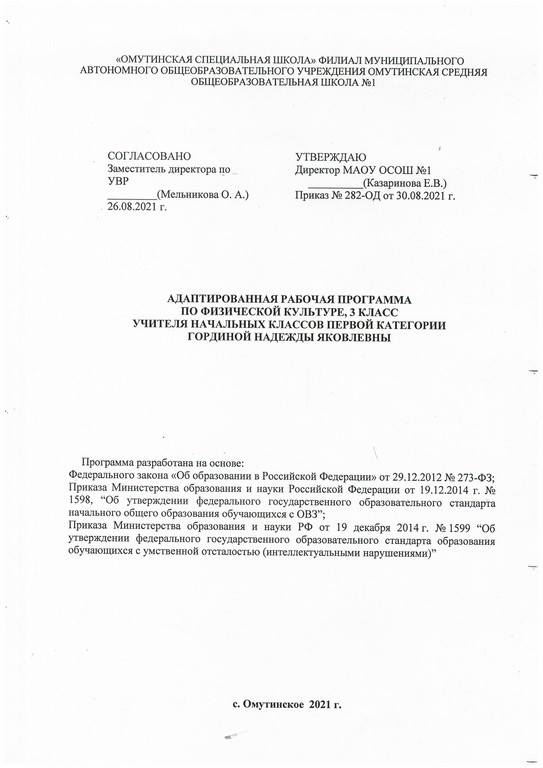 Планируемые результаты изучения предметаВ результате изучения предмета учащиеся должны приобрести: Личностные  результаты:Осознавать себя как обучающегося, заинтересованного посещением школы, обучением. Принимать новый статус «обучающегося», внутреннюю позицию школьника на уровне положительного отношения к школе, принимать образ «хорошего обучающегося».Внимательно относиться к собственным переживаниям и переживаниям других людей.Выполнять правила безопасного поведения в школе.Адекватно воспринимать оценку учителя.Метапредметные  результаты:- характеризовать явления (действия и поступки), давать им объективную оценку на основе освоенных знаний и имеющегося опыта,- обеспечивать защиту и сохранность природы во время активного отдыха и занятия физической культурой,- организовывать самостоятельную деятельность с учётом требований её безопасности, сохранности инвентаря и оборудования, организации места занятий,- планировать собственную  деятельность, распределять  нагрузку и отдых в процессе её выполнения;- видеть красоту движений, выделять и обосновывать эстетические  признаки в движениях,- оценивать красоту телосложения и осанки, сравнивать их с эталонными образцами,- управлять эмоциями при общении со сверстниками и взрослыми, сохранять хладнокровие, сдержанность, рассудительность,- технически правильно выполнять двигательные действия из базовых видов спорта, использовать их в игровой и соревновательной деятельности. Предметные  результаты:- планировать занятия физическими упражнениями в режиме дня, организовывать отдых и досуг с использованием средств физической культуры,- представлять физическую культуру как средство укрепления здоровья, физического развития,- организовывать и проводить со сверстниками подвижные игры и элементы соревнований,-  бережно обращаться с инвентарём и оборудованием, соблюдать требования техники безопасности к местам проведения,- характеризовать физическую нагрузку по показателю частоты пульса, регулировать её напряжённость во время занятий,- взаимодействовать со сверстниками по правилам проведения подвижных игр и соревнований,- подавать строевые команды, вести подсчёт при выполнении общеразвивающих упражнений,- выполнять технические действия из базовых видов спорта, применять их  в игровой и соревновательной деятельности,- выполнять жизненно важные двигательные навыки и умения различными способами, в различных изменяющихся, вариативных условиях. АООП ОО выделяет два уровня овладения предметными результатами:минимальный - является обязательным для всех обучающихся с умственной отсталостью;достаточный - не является обязательным для всех обучающихся.Минимальный и достаточный уровни усвоения предметных результатов по физической культуре на конец обучения.Содержание предмета 1.Знания о физической культуре Правила поведения в физкультурном зале, на спортивной площадке. Подготовка спортивной формы к занятиям, переодевание.
Название снарядов и гимнастических элементов, понятие о правильной осанке, равновесии, ходьбе, беге, метании, прыжках.
Значение утренней зарядки. Правила безопасности при занятиях физическими упражнениями.	2.Гимнастика с основами акробатикиСтроевые упражненияПостроение в колонну, шеренгу по инструкции учителя. Повороты на месте под счёт размыкание и смыкание приставными шагами. Перестроение из колонны по одному в колонну по два через середину зала в движении с поворотом. Выполнение команд: «Шире шаг!», «Реже шаг!»Обще развивающие  упражнения без предметовОсновные движения рук и ног, туловища, головы, выполняемые на месте и в движении. Сочетание движений ног, туловища с одноимёнными и разноимёнными движениями рук. Дыхательные упражнения и упражнения для формирования правильной осанки. Простые комплексы общеразвивающих и корригирующих упражнений.Обще развивающие и корригирующие упражнения с предметамиКомплексы упражнений с гимнастическими палками, флажками, малыми обручами, большими и малыми мячами. Комплексы упражнений со скакалками. Комплексы с набивными мячами.Элементы акробатических упражненийПерекаты в группировке. Из положения лёжа на спине «мостик». 2-3 кувырка вперёд (индивидуально).Лазанье и перелезание По гимнастической стенке вверх и вниз разноимённым и одноимённым способами, в сторону приставными шагами, по наклонной скамейке (угол 20-30 град.) с опорой на стопы и кисти рук. Пролезание сквозь гимнастические обручи.ВисыНа гимнастической стенке на согнутых руках. Упор на гимнастической скамейке, гимнастическом козле.РавновесиеХодьба по гимнастической скамейке с перешагиванием через предмет, по рейке гимнастической скамейке, с доставанием предметов с пола в положении приседа. Стойка на одной ноге, другая в сторону, вперёд, назад с различным положением рук.Опорные прыжкиПодготовка к выполнению опорных прыжков. Прыжок боком через гимнастическую скамейку с опорой на руки. Прыжок в глубину из положения приседа.		3.Лёгкая атлетикаХодьбаВ различном темпе, с выполнениями упражнений для рук.  Ходьба с контролем и без контроля зрения.БегПонятие высокий старт. Медленный бег до 3-х минут . Бег в чередовании с ходьбой до 100 м.. Челночный бег (3х5 м) .на скорость до 40 м. понятие эстафетный бег (встречная эстафета).ПрыжкиС ноги на ногу с продвижением вперёд, до 15 м. прыжки в длину (место отталкивание не обозначено) способом согнув ноги. Ознакомление с прыжком с разбега способом перешагивание.МетаниеМалого мяча левой, правой рукой на дальность в горизонтальную и вертикальную цель (баскетбольный щит с учётом дальности отскока на расстоянии 4-8 м) с места.		Коррекционные упражнения (для развития пространственно-временной дифференцировки и точности движений) Перестроение из круга в квадрат по ориентирам. Ходьба до различных ориентиров. Повороты направо, налево без контроля зрения. Принятие исходных положений рук с закрытыми глазами по команде учителя. Ходьба вперёд по гимнастической скамейке с различными положениями рук, ног(одна нога идёт по скамейке, другая – по полу). Прыжок в высоту до определённого ориентира. Дозирование силы удара мячом об поло с таким условием, чтобы он отскочил на заданную высоту: до колен, до пояса, до плеч. Ходьба на месте под счёт учителя от 15 до 10, затем выполнение данной ходьбы с определением времени.	4. Игры Коррекционные игры«Два сигнала», «Запрещённое движение»,  «Запомни порядок»,  «Летает – не летает»,  «Товарищи командиры».Игры с элементами обще развивающих упражнений«Шишки, желуди, орехи», «Самые сильные», «Мяч – соседу». «Не отдам», «Достань предмет».Игры с бегом и прыжками«Пятнашки маршем», «Точный прыжок», «Белые медведи». «Прыжки по полоскам», «Точный прыжок», «К своим флажкам». «Бег за флажками», «Волк во рву».Игры с бросанием, ловлей и метанием«Зоркий глаз», «Попади в цель», «Мяч среднему», «Гонка мячей по кругу». «Кто дальше бросит», «Снайперы». 	Тематическое планированиеУчебная дисциплинаУровни освоения предметных результатовУровни освоения предметных результатовУчебная дисциплинаМинимальный уровеньДостаточный уровеньФизическая культурапредставления о физической культуре как средстве укрепления здоровья, физического развития и физической подготовки человека;выполнение комплексов утренней гимнастики под руководством учителя;знание основных правил поведения на уроках физической культуры и осознанное их применение;выполнение несложных упражнений по словесной инструкции при выполнении строевых команд;представления о двигательных действиях; знание основных строевых команд; подсчёт при выполнении общеразвивающих упражнений;ходьба в различном темпе с различными исходными положениями;взаимодействие со сверстниками в организации и проведении подвижных игр, элементов соревнований; участие в подвижных играх и эстафетах под руководством учителя;знание правил бережного обращения с инвентарём и оборудованием, соблюдение требований техники безопасности в процессе участия в физкультурно-спортивных мероприятиях. практическое освоение элементов гимнастики, легкой атлетики, лыжной подготовки, спортивных и подвижных игр и других видов физической культуры;самостоятельное выполнение комплексов утренней гимнастики;владение комплексами упражнений для формирования правильной осанки и развития мышц туловища; участие в оздоровительных занятиях в режиме дня (физкультминутки);выполнение основных двигательных действий в соответствии с заданием учителя: бег, ходьба, прыжки и др.;подача и выполнение строевых команд, ведение подсчёта при выполнении общеразвивающих упражнений.совместное участие со сверстниками в подвижных играх и эстафетах;оказание посильной помощь и поддержки сверстникам в процессе участия в подвижных играх и соревнованиях; знание спортивных традиций своего народа и других народов; знание способов использования различного спортивного инвентаря в основных видах двигательной активности и их применение в практической деятельности;знание правил и техники выполнения двигательных действий, применение усвоенных правил при выполнении двигательных действий под руководством учителя;знание и применение правил бережного обращения с инвентарём и оборудованием в повседневной жизни; соблюдение требований техники безопасности в процессе участия в физкультурно-спортивных мероприятиях.№ урокаТема урока, тип урокаМодуль воспитательной программы «Школьный урок»Кол-во часовДата1 Общеразвивающие упражнениянетрадиционный урок1Метание малых мячей – 3ч.2Метание малых мячей на дальность. 13Бег с высоким подниманием бедра. Общеразвивающие упражнения с малыми мячами. урок в трансформированном пространстве14Метание малых мячей на дальность. 1Бег – 6ч.5Общеразвивающие упражнения с гимнастическими палками. 16Медленный бег до 2 мин. Высокий старт.  17Бег на скорость до 30м. 18Бег в чередовании с ходьбой. Ходьба в медленном, среднем темпе.нетрадиционный урок19Бег в чередовании с ходьбой – 100 м (30м – бег, 20 м – ходьба и т.д.).110Бег на скорость1Ходьба в различном темпе – 2ч.11Ходьба в медленном, среднем и высоком темпе. нетрадиционный урок112Ходьба в медленном, среднем темпе.1Коррекционные игры – 3ч.13Коррекционные игры «Два сигнала», «Запрещённое движение».114Игры с бегом и прыжками «Запомни порядок»,  «Летает – не летает».урок в трансформированном пространстве115Игры по выбору учащихся1Прыжки – 4ч. 16Прыжки с ноги на ногу с продвижением вперед 117Прыжки с продвижением вперед на отрезке 15 м.118Прыжки на одной ноге с продвижением вперед на отрезке 10 м.119Прыжки. Подвижные игры.урок в трансформированном пространстве1Лазанье и перелазание – 4ч.20-21Лазание по гимнастической скамейке вверх и вниз с опорой на колени, и держась руками за края скамейки. 222-23Лазание с опорой на стопы и кисти рук. 2Упражнения с малыми мячами – 2ч.24Подбрасывание малого мяча  двумя руками и ловля одной; подбрасывание одной и ловля другой.  урок в трансформированном пространстве125Удары  мяча  о пол и ловля его одной рукой; двумя руками.1Упражнения с обручами -2ч. 26Обруч  вверх, вперед, влево, вправо. 127Перекатывание обруча в ходьбе и беге. 1Упражнения в равновесии – 6ч.28-29Равновесие на одной ноге со сменой положения руки и другой ноги. 230-31Ходьба по гимнастической скамейке с доставанием предмета. 232-33Метание малых мячей в цель.нетрадиционный урок2Обще развивающие упражнения без предметов – 5ч.34 Сочетание движений ног, туловища с одноимёнными и разноимёнными движениями рук.135Дыхательные упражнения.136Упражнения для формирования правильной осанки.137Комплекс обще развивающих упражнений.Соревнование «нормы ГТО»138Комплекс корригирующих упражнений.1Элементы строя – 7ч.39-40Элементы строя. Общеразвивающие упражнения.241Ходьба шеренгой с открытыми и закрытыми глазами. Игра «Охотники и утки».урок в трансформированном пространстве142-43Упражнения с малыми мячами.244-45Упражнения в равновесии2Лазанье и перелазание – 6ч.46-47Лазание по наклонной гимнастической скамейке248-49Подлезание  под препятствие высотой 30-40 см.250-51Перелезание  через препятствие высотой 30-40 см.2Игры с элементами обще развивающих упражнений – 4ч.52Игры с элементами обще развивающих упражнений «Шишки, желуди, орехи», «Самые сильные».урок в трансформированном пространстве153Игры с элементами обще развивающих упражнений «Мяч соседу»,  «Не отдам».154Игры с бегом и прыжками «Точный прыжок», «Белые медведи».155Игры с бросанием, ловлей и метанием «Попади в цель», «Мяч – среднему».урок в трансформированном пространстве1Упражнения для развития пространственной ориентировки – 11ч. 56-57Перестроение из круга в квадрат по ориентирам258Ходьба по различным ориентирам159Повороты направо, налево без контроля зрения160Прыжок в глубину в обозначенное место161-62Прыжок в высоту до определенного ориентира.263-64Метание теннисного мяча на дальность с места.265-66Упражнения с малыми обручами2Упражнения в равновесии – 2ч.67Ходьба по рейке гимнастической скамейки.168Расхождение вдвоем поворотом при встрече на полу.1Передача предметов и переноска груза – 5ч.69Передача  большого мяча над головой и между ногурок в трансформированном пространстве170-71Передача  набивных мячей в колонне, шеренге, по кругу272Переноска  груза по гимнастической скамейке173Переноска  гимнастических палок от 10 до 15 штукурок в трансформированном пространстве1Игры с элементами обще развивающих упражнений – 4ч.74Игры с элементами обще развивающих упражнений «Достань предмет», «Мяч соседу».урок в трансформированном пространстве175Игры с бегом и прыжками «Бег за флажками», «Волк во рву».176Игры с бросанием, ловлей и метанием «Кто дальше бросит», «Снайперы».нетрадиционный урок177Коррекционные игры «Товарищи командиры», «Два сигнала».1Прыжки в длину с разбега – 5ч. 78Прыжки в длину с разбега.179Бег на скорость до 30 м.180-81Прыжки в высоту с прямого разбега способом «согнув ноги»282Строевые упражнения.1Лёгкая атлетика – 12ч.83Ходьба в различном темпе, с выполнением упражнений для рук.184Ходьба с высоким подниманием бедра, в полуприсяде,  с различными положениями рук: на пояс, к плечам, перед грудью, за голову.185Ходьба с контролем и без контроля зрения.186Медленный бег до 3мин (сильные дети).  Прыжки с ноги на ногу с продвижением вперёд на отрезке 15 м. 187Прыжки в высоту с прямого разбега способом  согнув ноги.188Ознакомление с прыжком с разбега способом перешагивание189Метание малого мяча левой, правой рукой в вертикальную цель.190Метание малого мяча левой, правой рукой в горизонтальную цель.191Метание малого мяча левой и правой рукой в баскетбольный щит с учётом дальности отскока на расстоянии 4 – 8 м с места.192Бег в чередовании с ходьбой до 100 м.193Челночный бег (3х5).194Бег на скорость до 40 м.1Коррекционные упражнения (для развития пространственно-временной дифференцировки и точности движений) – 5ч.урок в трансформированном пространстве95Перестроение из круга в квадрат по ориентирам. Ходьба до различных ориентиров.196Повороты направо, налево без контроля зрения. Принятие исходных положений рук с закрытыми глазами по команде учителя.197Ходьба вперёд по гимнастической скамейке с различными положениями рук, ног.198Выполнение различных упражнений без контроля и с контролем зрения.199Выполнение исходных положений рук по словесной инструкции учителя.урок в трансформированном пространстве1Подвижные игры -3ч.100Игры с бегом и прыжками «Пятнашки маршем», «Прыжки по полоскам».1101Игры с бросанием, ловлей, метанием «Зоркий глаз»,  «Гонка мячей по кругу».урок в трансформированном пространстве1102Подвижные игры по выбору учащихся.1Итого 102 